КАЛЯЗИНкреативный конкурсный брифСпециалисты по брендингу, это для вас)Бриф может быть интересен обучающимся, которые выбирают брендинг своей будущей сферой деятельности.Герб Калязинского района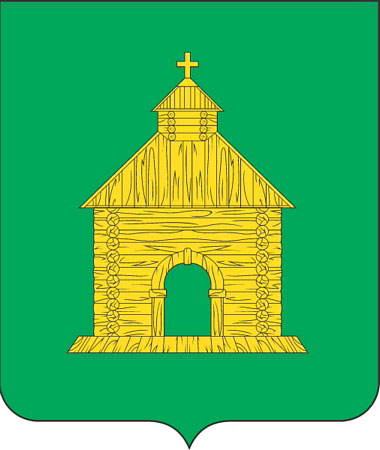 Клиент  Администрация города Калязин в лице главы Калязинского района Константина Геннадьевича ИльинаБрендГород КалязинИстория возникновения городаИстория  города Калязина
http://калязин1775.рф/o%20raione/istoriya.phpКраткое описание территории, значимая инфраструктураУстоявшиеся мненияПозиционированиеКонкурентное окружениеГорода Золотого кольца РоссииЦелевая аудиторияМестные жители (горожане), туристыМотивы туристического посещения городаКонкурентные преимущества Рекламно-маркетинговые цели кампанииНеобходимо разработать элементы бренда города.Что нужно достичь данной кампаниейКампания должна способствовать формированию у аудитории (жителей города, туристов) образа города Калязин как наиболее ценного для жизни и экскурсионного посещения.Работа над брендом города Калязин может включать в себя (на выбор):визуализацию образа позиционирования города — разработку фирменного стиля города, включающего в себя разработку логотипа, шрифта, наружное рекламное оформление города, адаптированное под различные носители (например: общественный транспорт); разработку рекламной конструкции – туристической достопримечательности города;разработку механизмов проведения event-мероприятий, праздников, выставок, культурных, духовных мероприятий, их рекламное сопровождение.Обязательные элементыСоциальные сетиОграниченияЗаконодательство Российской Федерации, в том числе ФЗ «О рекламе», ФЗ «О средствах массовой информации»Каналы, СМИБез ограниченийПримеры удачного городского позиционирования